TRACER STUDY D4 MEKATRONIKATotal Partisipan 	: 108Total Laki-laki		: 89Total Perempuan	: 19Pekerjaan Utama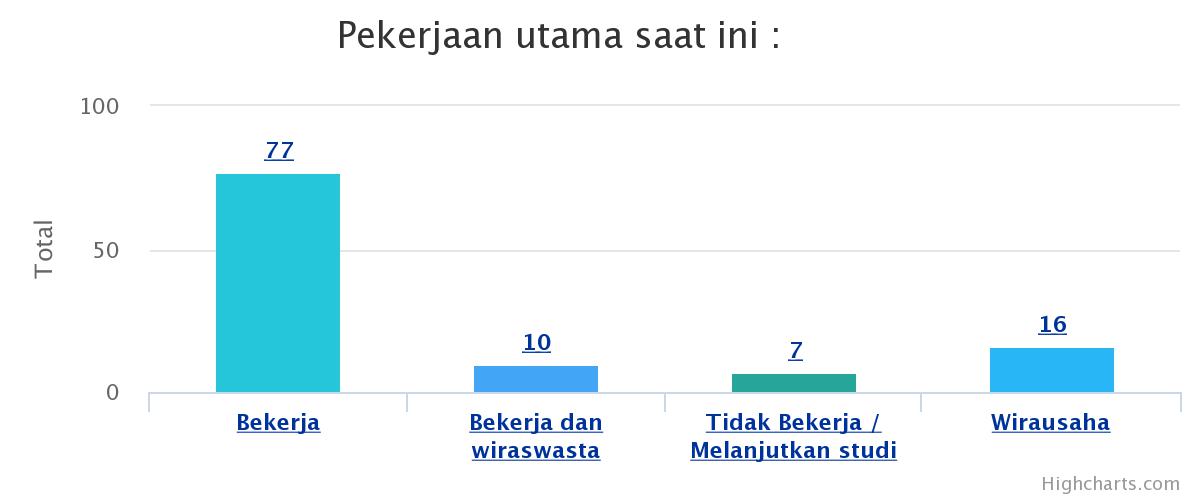 1. Bekerjaa. Nama perusahaan tempat bekerjab. Kategori perusahaan tempat bekerja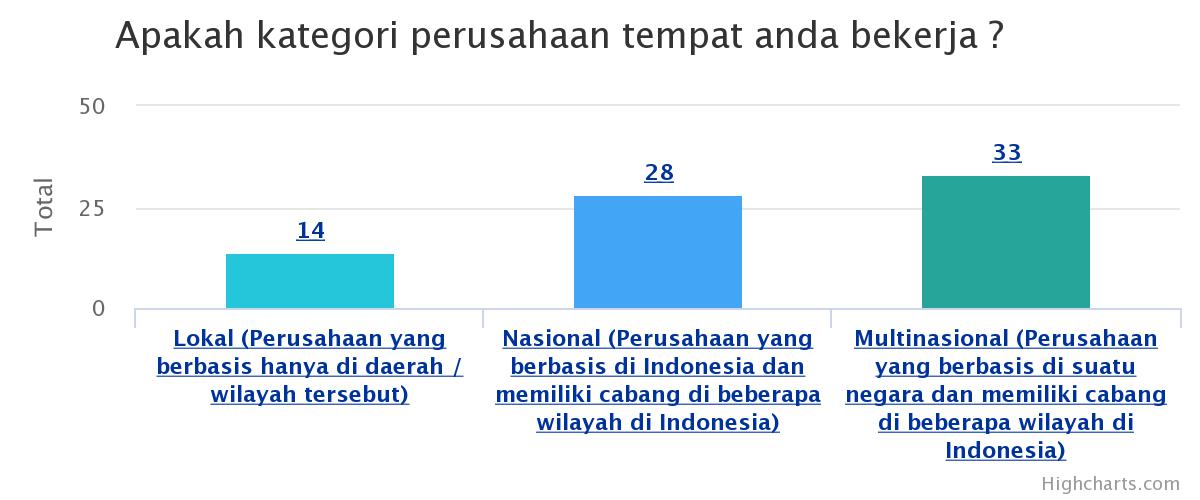 c. Gaji pertama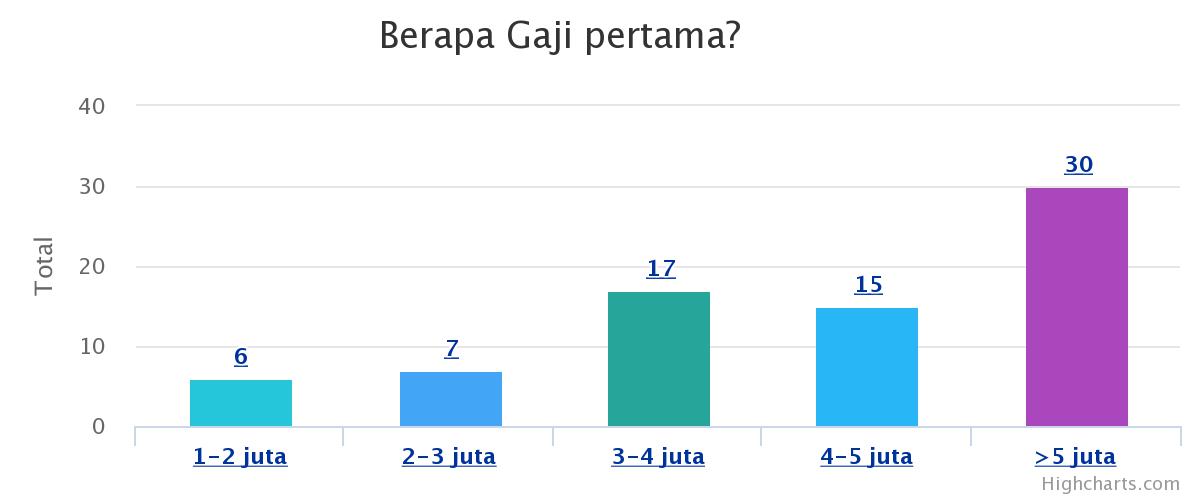 d. Peran dalam perusahaane. Apakah pekerjaan sesuai bidang kuliah ?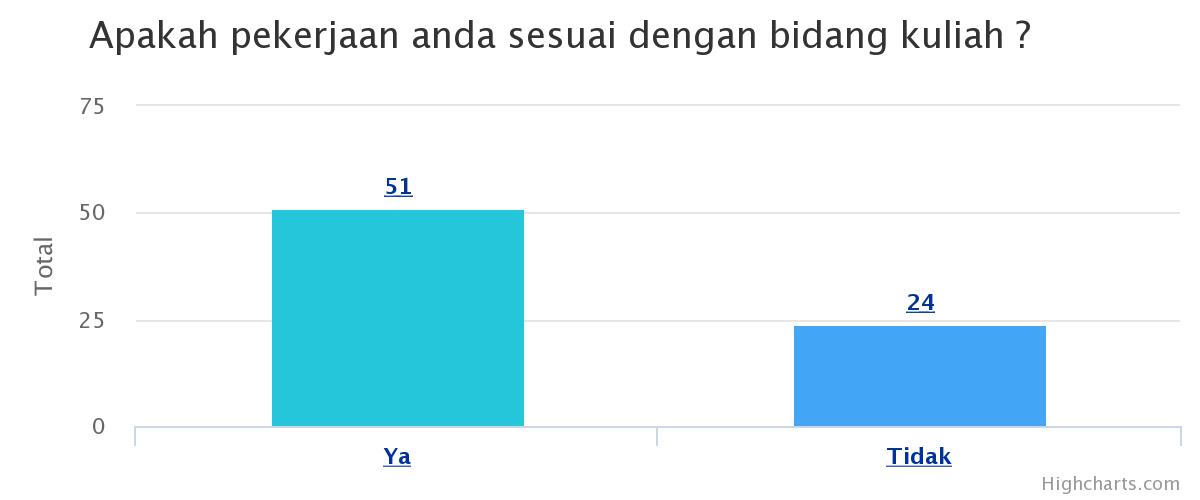 d. Kemampuan yg harus dimiliki dalam menjalankan pekerjaane. Lama mendapatkan pekerjaan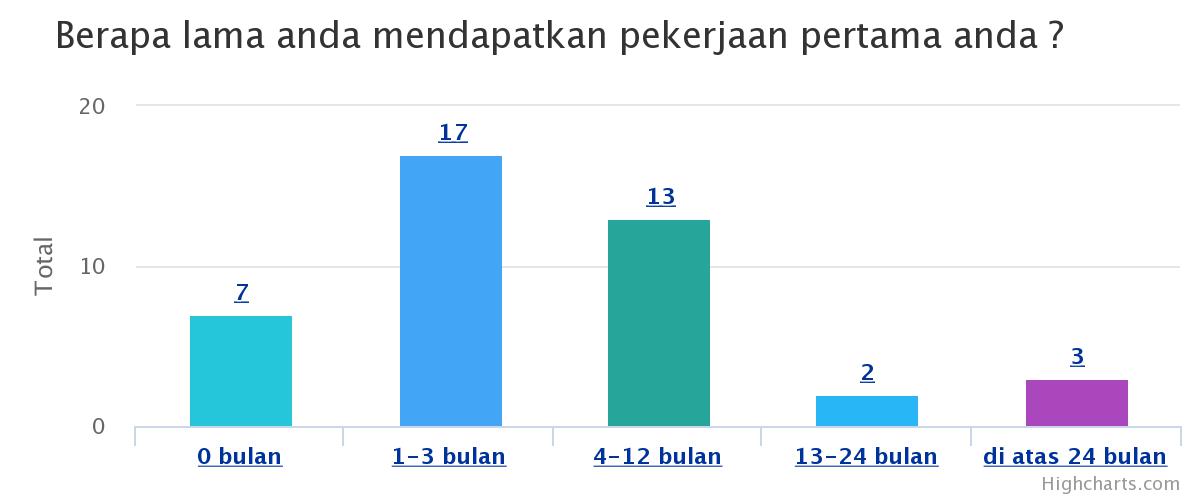 2. Bekerja dan Wiraswastaa. Nama perusahaan tempat bekerjab. Kategori perusahaan tempat bekerja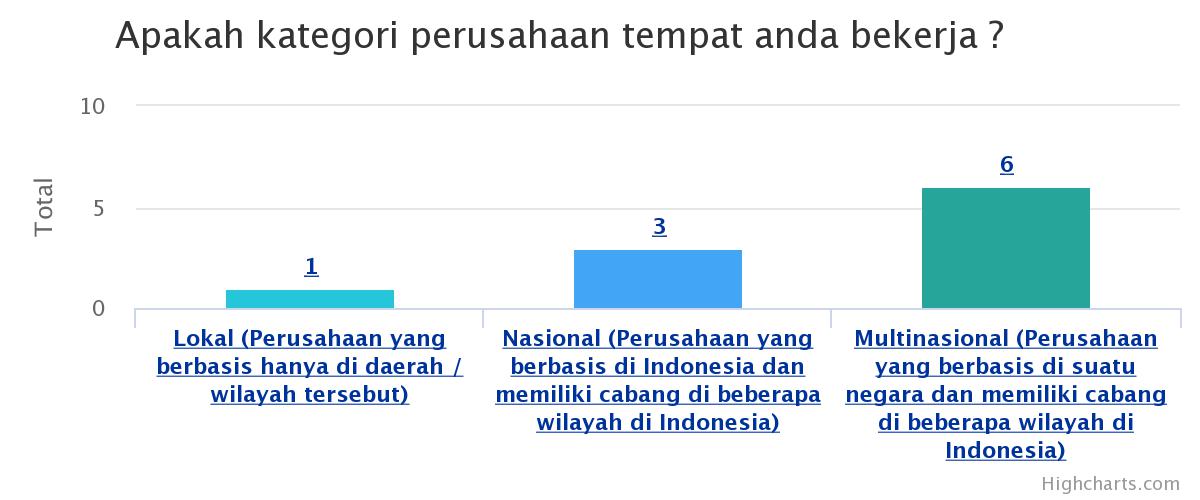 c. Apakah pekerjaan sesuai dengan bidang kuliah?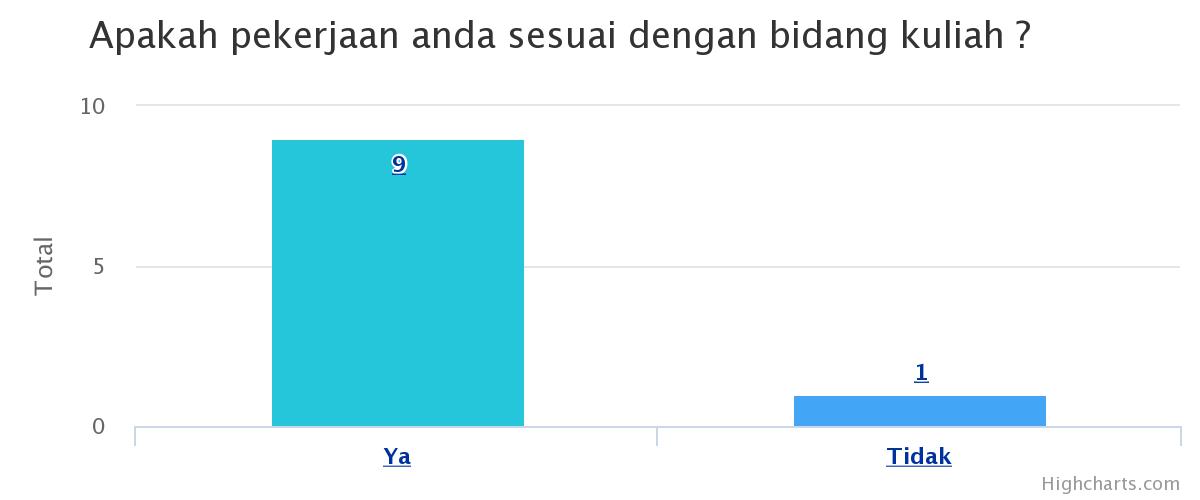 d. Gaji pertama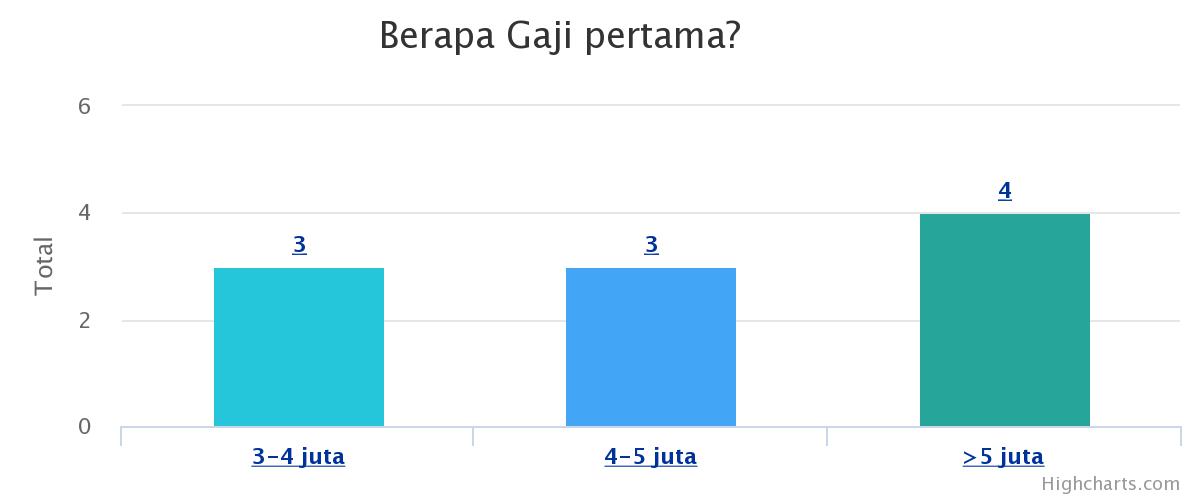 e. Peran dalam perusahaanf. Usaha yang dikembangkan saat inig. Status wirausahah. Peran dalam wirausahai. Asal modal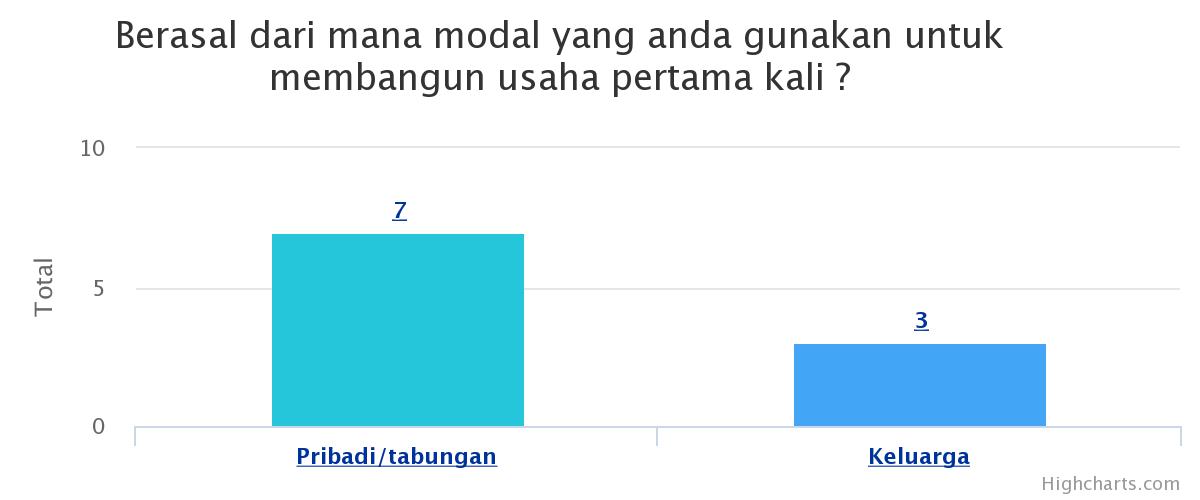 j. Omset per bulank. Kemampuan yg harus dimiliki untuk menjalankan usahal. Jenis wirausaha sesuai dengan bidang kuliah ?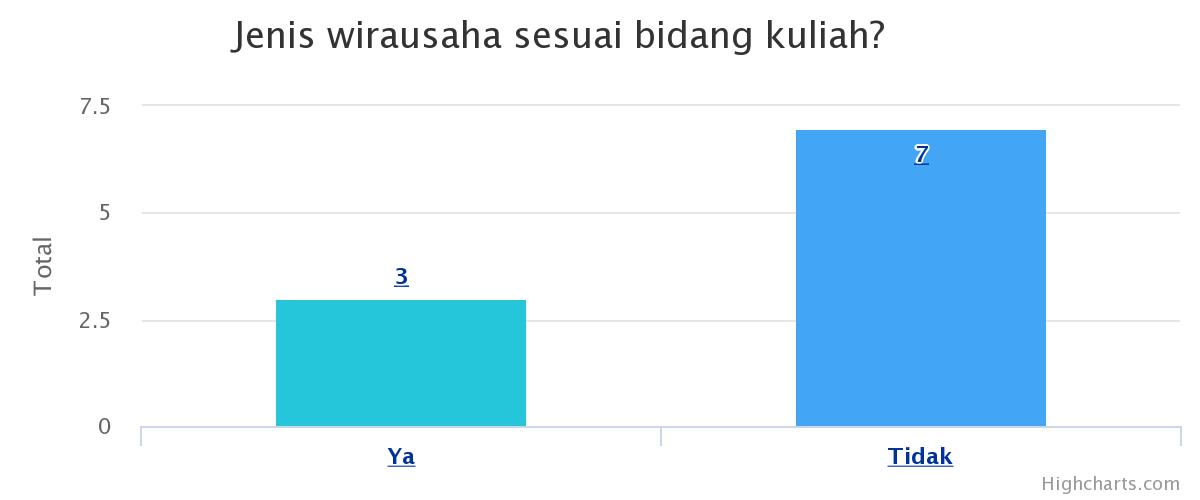 m. Lama mendapatkan pekerjaann. Alasan menambah wirausaha3. Tidak bekerja / Melanjutkan studya. Pernah bekerja sebelumnya ?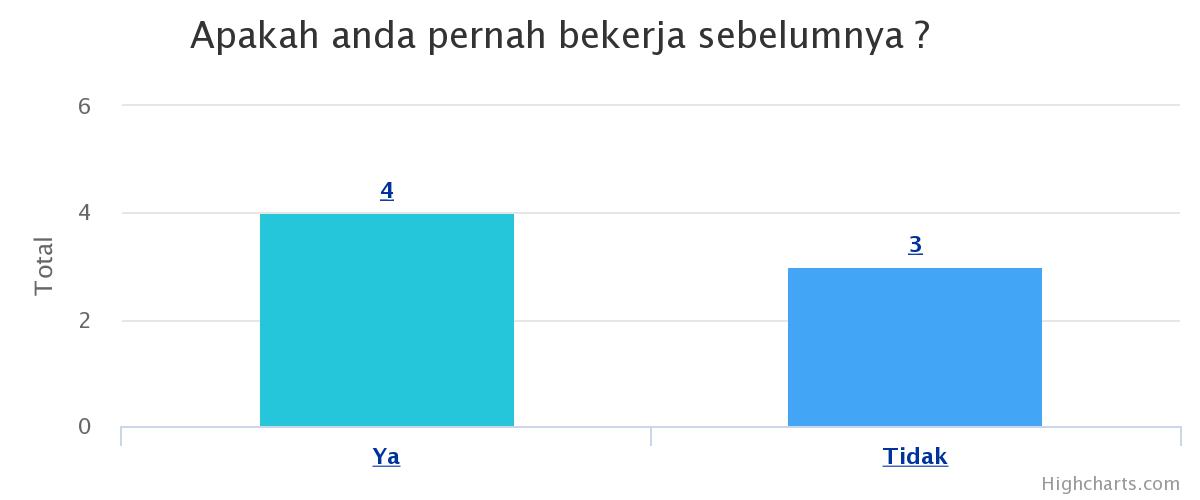 b. Lama bekerja setelah lulus (sebelum memutuskan untuk tidak bekerja)c. Alasan tidak bekerja lagi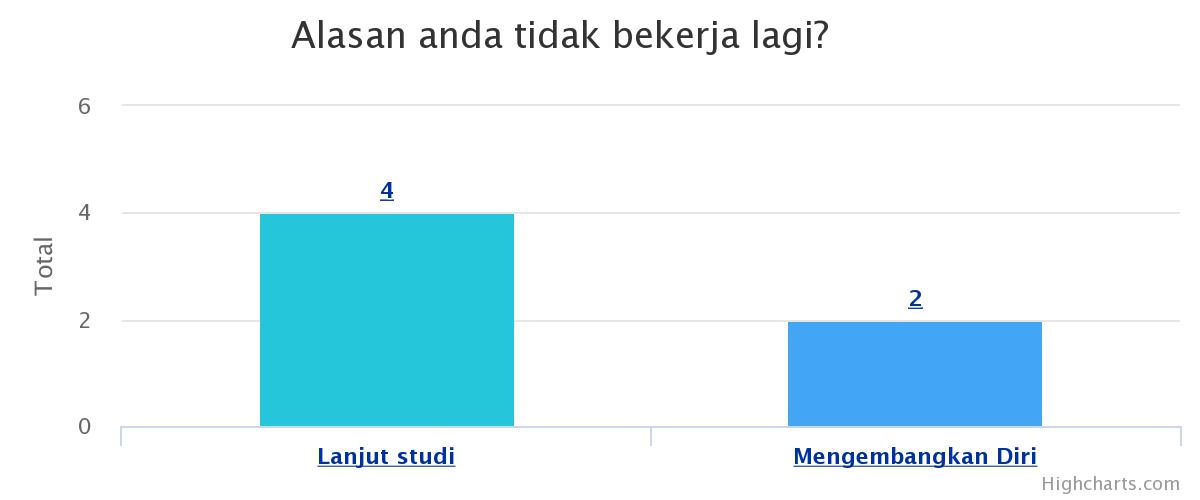 d. Lama mendapatkan pekerjaan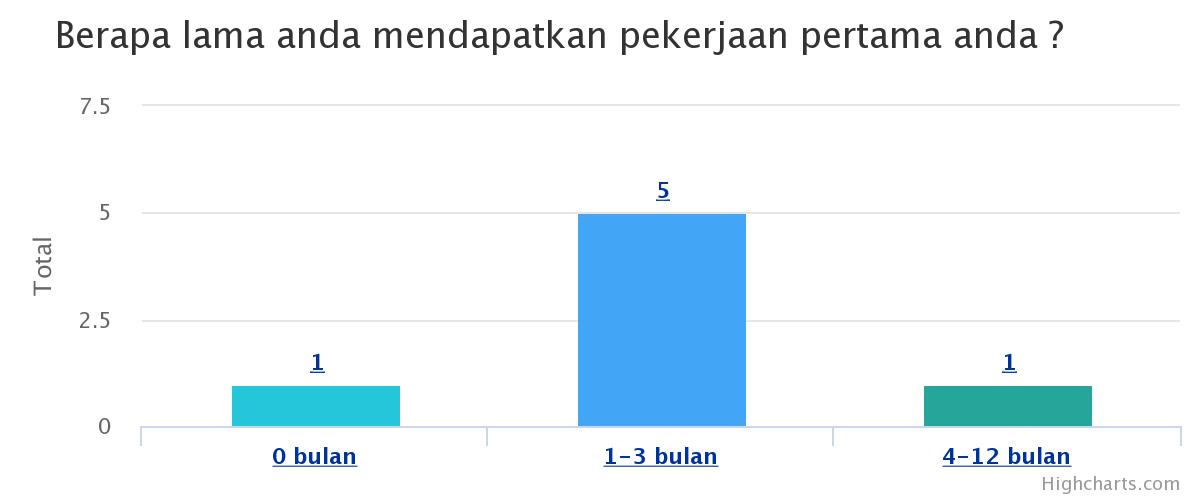 4. Wirausahaa. Jenis usaha yang dikembangkanb. Status wirausaha yang dikembangkanc. Asal modald. Omset per bulane. Apakah jenis wirausaha sesuai bidang kuliah ?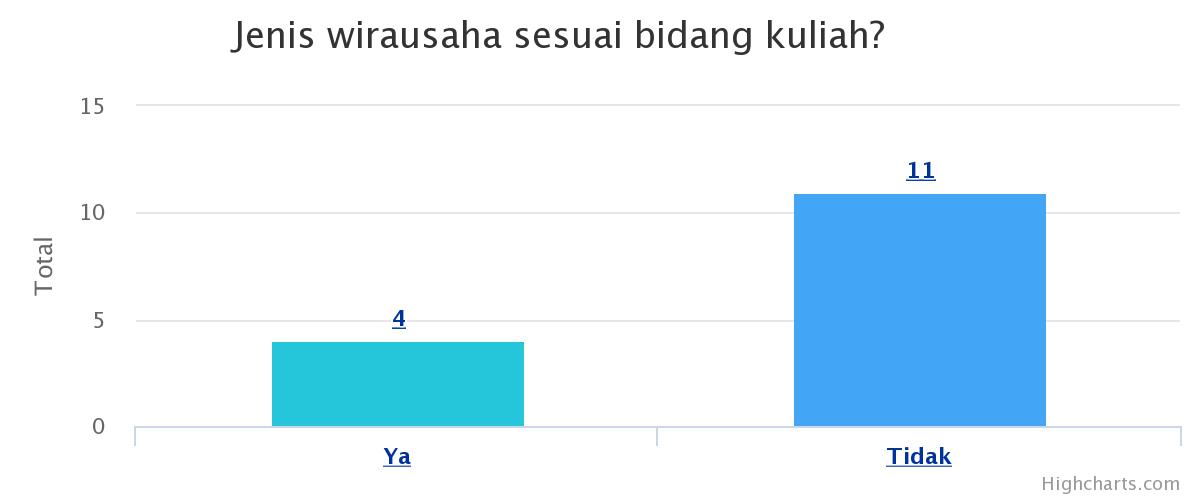 f. Peran dalam usaha yang dijalankang. Kemampuan yang harus dimiliki untuk menjalankan usaha5. Kurikulum yg perlu dikembangkan prodi6. Kepuasan terhadap pelayanan karir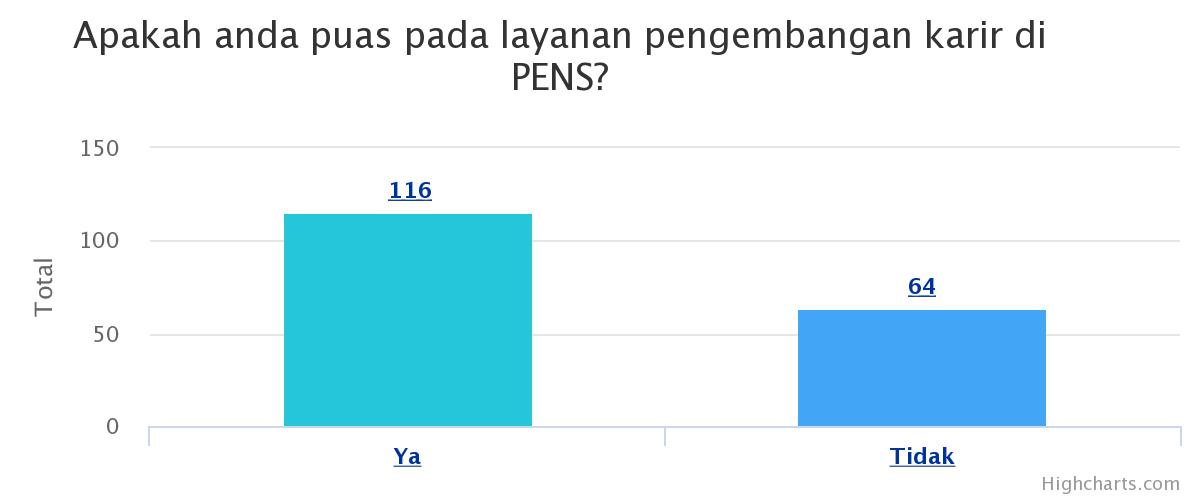 7. Saran untuk PENSNODATAJUMLAH1Bekerja772Bekerja dan wiraswasta103Tidak Bekerja / Melanjutkan studi74Wirausaha16NODATAJUMLAH1Akademi Komunitas Negeri Pacitan12COCA COLA AMATIL INDONESIA 13DENSO Indonesia Group14LAPAN15MI Muhammadiyah 1 Pare16Mitra Integrasi Informatika17Origa Mulia 18PENS19PT Dynami Perkasa Indonesia110PT INFOGLOBAL TEKNOLOGI SEMESTA111PT Kangar Consolidated Industries112PT Kinden Indonesia113PT Newtech Machinery Indonesia114PT PAL Indonesia115PT PRUDENTIAL INDONESIA116PT S&S HYGIENE SOLUTION117PT Tri Tunggal Laksana 118PT Wahyu Daya Mandiri119PT. BUMI MENARA INTERNUSA120PT. Bukalapak.com121PT. Coca Cola Bottling Indonesia, Pandaan Plant122PT. Dirgantara Indonesia123PT. Dynami Presisi Utama124PT. GMF AEROASIA Tbk.125PT. GMF AeroAsia126PT. Gaya Makmur Surabaya127PT. Gloster Furniture128PT. Gudang Garam Tbk129PT. Indonesia Epson Industry230PT. Indospring, Tbk131PT. Infoglobal Teknologi Semesta232PT. Karyadibya Mahardika133PT. Langgeng Jaya Plastindo134PT. MOTASA INDONESIA135PT. Multipolar Technology Tbk136PT. Omron Manufacturing of Indonesia137PT. Petrokimia Gresik bag. Pengolahan Air138PT. TJIWI KIMIA PABRIK KERTAS139PT. Tethagra Adyatama140PT. WEISS TECH141PT.INDONESIA EPSON INDUSTRY142Politeknik Negeri Malang143Pt Indonesia Epson Industry144Pt honda prospect motor145Pt. Indonesia Epson Industry146Pt. tjiwi Kimia147Pusat Unggulan IPTEK-Sistem dan Kontrol Otomotif Institut Teknologi Sepuluh Nopember (PUI-SKO ITS)1NODATAJUMLAH1Lokal (Perusahaan yang berbasis hanya di daerah / wilayah tersebut)142Nasional (Perusahaan yang berbasis di Indonesia dan memiliki cabang di beberapa wilayah di Indonesia)283Multinasional (Perusahaan yang berbasis di suatu negara dan memiliki cabang di beberapa wilayah di Indonesia)33NODATAJUMLAH11-2 juta622-3 juta733-4 juta1744-5 juta155>5 juta30NODATAJUMLAH1Aircraft Maintenance Planner12Application Developer13Asisten manager14Asset Engineer15CNC Programmer16DPP PLANT - ELECTRICIAN17Dosen38Drafter/Engineering Design19ENGINEER110Electrical Maintenance Engineering111Electronic Technician112Electronics Riset n Development113Engineer414Engineer 115Engineer / perekayasa116Engineering217Field Engineer118Field Service Supervisor (Field Specialist)119Guru120Inspector MEP121Karyawan/staff122Kepala seksi 123Leader salah satu tim RnD di bidang IoT124Maintenance225Mechanical Designer126Mechanical designer127Operator128PPIC129PROCESS ENGINEER130PURCHASING STAFF131Pengajar132People in charge for Maintenance engineer133Perekayasa134Person in charge135Planner Maintenance 136Product Development137Product QA Engineer138Production Department139Production Engineering140Production Line Leader141Project & HR Staff142Quality Assurance143Quality Control, Continue Improvement144Research and Development145Sales Engineer146Senior Technician 147Staff248Staff Export149Staff engineering proses150Staff general support administration IT 151Staff maintenance welding 1152Staff product engineering253Supervisor154Supervisor Technical Writter155Team Leader156Technical Consultant Analyst157Technical Writer158Technical staff 159Technician Foreman160Teknisi161Teknisi Elektronika162Tenaga pemasar dan konsultan keuangan163Vendor controll (Staf Product Engineering)164Warranty Engineer165procurement166supervisor1NODATAJUMLAH1Ya512Tidak24NODATAJUMLAH1ANALISA dan TROUBLESHOOTING12Analisa13Analisa Elektronika, Pemrograman, Analisa Mekanika, Statistika probabilitas14Analisis dan perencanaan15Analisis electronic16Analisis material, elektrikal, atau pun automasi. Cara melihat gambar mesin/3d, kemampuan soft skill atau management17Attitude,  komunikasi dan bbrp ilmu saat kuliah18Autocad, PLC, Elektro arus kuat19Bahasa Inggris, Elektronika, problem solving110Banyak111Basic Aircraft Component112Basic Technical Knowledge , Communication, English Skill (writing and verbal)113Basic electrical, mechanical engineering & management114Basic maintenance, Basic electronic and mechanic. Gambar teknik, wiring diagram, analysis.115Basic makeup, skincare, fragrance116Best practice to design IoT product from prototype to production. Source code maintenance. Create a good code117Communication skill and quality control tool118Comunication and persebaran data119Data center 120Design 3D, mechanic, process machining, dasar elektronika.121Design PCB dan Hardware programming122Design mekanik123Drawing CAD, mechanical system, manajement, communication english124Electrical Vehicle 125Electrical, design, etc126Electrical, mechanical, project management, budgeting127Elektronik128Elektronik arus lemah, CAD, mechanical, otomasi PLC129Elektronika130Engineering Design131Etos Keja, Mudah Beradaptasi, Bisa Bersosialisasi, Jiwa Kemimpinan, Komunikasi132Gambar Teknik, Proses Manufaktur, Desain Sistem Mekanikal,133Hardskill, softskill, electric, instrumentation134ISO 9001, TPM, AutoCAD, Microsoft office 135Kemampuan berkomunikasi yang baik dan kemampuan bidang (kuliah)136Kemampuan teknis dan troubleshooting137Ketelatenan dan kesabaran138Komunikasi dan financial139Leadership dan perhitungan matematis140Logika Pemograman141Management142Management 143Management skill, HR, project controlling, project scheduling, project preparation, dll144Management, Safety Knowledge, Oil and Gas Knowledge145Manajemen bisnis146Mau terus belajar dan pantang menyerah147Mekanik dan Elektrik148Memahami gambar teknik, memahami schematic dan board149Membaca gambar Teknik, menguasai aplikasi design & pemrograman cnc150Mengerti penulisan ejaan dalam bahasa indonesia sesuai dengan EYD, Mampu berbahasa Inggris, Mengerti tentang desain PCB, Menguasai Microsoft Word151Menguasai desain MEP yang akan dikerjakan152Multiskill of engineering base of study153Organisasi, PLC, Mikrokontroller, Flow Process, Management, dan lain-lain154Organize, Leadership, Analytical, Audit155PLC, Presentation156PROCESS ASSEMBLY PRODUCT157Pengetahuan tentang export, dan Bahasa Inggris yang baik158Programming159Programming (Frontend, Backend), SQL. 160Programming PLC, basic electrical, basic mechanical, improvement161Public speaking, human management, technic knowledge162Quality Control, Statistik, Industri Knowledge, Analysis skill163Riset dan Pengembangan164Sikap, Skill Komunikasi dan Kolaborasi165Sistem control DCS166Technical dan Leadership167Teknis, komunikasi dan pemasaran168Troubleshooting electrical and mechanical 169Web Development170hard skill: elektronika arus kuat171leadership dan hardskill172mengajar, meneliti, dan mengabdi pada masyarakat173pengetahuan elektro arus lemah dan kuat174pengetahuan elektronika dan mekanika175softskill1NODATAJUMLAH10 bulan721-3 bulan1734-12 bulan13413-24 bulan25di atas 24 bulan3NODATAJUMLAH1GMF-AeroAsia.Tbk12MERATUS GROUP / PT MITRA DHARMA LAKSANA13PT. Festo Indonesia14PT. JATIM AUTOCOMP INDONESIA15PT. Konimex16cv. putra bintang17freshchicken1NODATAJUMLAH1Lokal (Perusahaan yang berbasis hanya di daerah / wilayah tersebut)12Nasional (Perusahaan yang berbasis di Indonesia dan memiliki cabang di beberapa wilayah di Indonesia)33Multinasional (Perusahaan yang berbasis di suatu negara dan memiliki cabang di beberapa wilayah di Indonesia)6NODATAJUMLAH1Ya92Tidak1NODATAJUMLAH13-4 juta324-5 juta33>5 juta4NODATAJUMLAH1Automations Engineer12Component Planning Engineering13Electrical Engineering14Enginnering staff & Chief Technician (Policy and Decision maker/taker untuk scope kerja tertentu)15Heavy Equipment Maintenance16Maintenance team17On Site Service Engineer18SUPERVISOR19dimintain tolong terus ¿110mekanik1NODATAJUMLAH1Camping Equipment & Safety Equipment12Elektronik13Jasa Penyewaan Perlengkapan Even14Jasa penyediaan barang15KOPI16Konveksi batik17Semua di coba dan di jalani. (Jual-beli, project, freelance)18Usaha pribadi toko online (tokopedia, bukalapak)19freelance110service dan pengadaan sparepart dynamo1NODATAJUMLAH1Berwirausaha tidak berizin4NODATAJUMLAH1Founder12Marketing dan Teknisi13Owner24Owner, drafter, machine maker15Pemilik16Pendiri17Riset tim18mekanik19owner hehe1NODATAJUMLAH1Pribadi/tabungan72Keluarga3NODATAJUMLAH1 Rp                         -   12 Rp                    1.00 13 Rp 10,000,000.00 14 Rp   2,500,000.00 15 Rp   3,000,000.00 26 Rp   4,500,000.00 17 Rp   5,000,000.00 28 Rp 50,000,000.00 1NODATAJUMLAH1Desain produk, Pemasaran via Internet (website dan online shop), Proses Produksi barang, Ekspor produk, Cara dapat Relasi atau customer. 12Kemampuan mengenali pasar13Kreatifitas, kemampuan melihat peluang dan persaingan (swot analisis), marketing14Manajemen, Engineering dan Entertainment15Membagi waktu bekerja sambil berwirausaha walaupun kecil-kecilan16Mimpi dan Imaginasi , PDCA, Time Management, Stay hungry stay foolish.17Pemasaran, teknik, dll.18Planning, Do, Check, Action, Bismillah19jujur, cekatan, disiplin, terampil110sabar, kerja keras, berdoa, sehat1NODATAJUMLAH1Ya32Tidak7NODATAJUMLAH10 bulan121-3 bulan134-12 bulan2NODATAJUMLAH1Ingin Membuka lapangan pekerjan dan mengenalkan kampung Halaman. 12Karena pangsa pasar yang masih luas dan motivasi diri untuk membuka lapangan kerja13Menambah pemasukan dan pengalaman berwirausaha14Menggali potensi, menambah penghasilan, mempersiapkan rencana jika nanti tidak ingin bekerja untuk orang lain15Mengisi waktu luang dengan sesuatu yang lebih produktif16Passion berwirausaha, ingin menambah penghasilan, tidak ingin bekerja ikut orang terlalu lama.17Tambahan ketrampilan.18Ya menambah wawasan19ndang munggah kaji wkkwwk gak gak110tdak ada1NODATAJUMLAH1Ya42Tidak3NODATAJUMLAH102212231814315361NODATAJUMLAH1Lanjut studi 42Mengembangkan Diri 2NODATAJUMLAH10 bulan121-3 bulan534-12 bulan1NODATAJUMLAH1Automasi Industri12Bimbingan belajar13EKSPOR-IMPOR14Ekspor - Impor15Fashion16Garment17Jasa18Kebugaran dan IT19Konstruksi110Pertanian & Peternakan111Printer 3d 112Stationery113System development114Teknologi IoT115otomotif industri1NODATAJUMLAH1Berwirausaha tidak berizin42Berwirausaha berizin3NODATAJUMLAH1Proyek22Saham13Proposal14Pribadi/tabungan75Keluarga36Investor1NODATAJUMLAH1 Rp                              -   12 Rp         1,000,000.00 23 Rp      10,000,000.00 14 Rp      13,000,000.00 15 Rp      15,000,000.00 16 Rp      20,000,000.00 17 Rp      25,000,000.00 18 Rp         3,000,000.00 29 Rp         4,000,000.00 110 Rp      50,000,000.00 311 Rp      60,000,000.00 1NODATAJUMLAH1Ya42Tidak11NODATAJUMLAH1Business Owner22CEO13Direktur24Direktur utama15Eksekutif dan Embedded system programmer16Marketing17Owner38Pembantu umum19Pemilik110Pemilik dan Pengelola111owner1NODATAJUMLAH1*Ilmu d bidang kebugaran12Bertani dan Beternak13Digital marketing14Jika sebagai engineer pahamilah banyak teknologi yang ada dan dalami satu hal yang paling cepat. Premature optimization sangat buruk. Sebagai pemilik eksekutif, banyaklah bertemu dengan orang orang dibidangnya agar dapat saling sharing.15Kepemimpinan, Kemampuan melihat peluang, pemetaan/penentuan target market, dan marketing.16Konstruksi17Leadership, niat, kemauan untuk terus belajar18Management skill19Manajemen110Mekanik, elektrik, program, komunikasi111Melihat situasi kondisi iklim pasar ke depan.112Public Relationship213Soft skill114manajemen knowledge dan soft skill1NODATAJUMLAH1-12Agama, public speaking, dan mental13Analisa kerusakan n trobleshoting control14Automation industri dan mechanical design15Bekerja sama dengan komunitas di luar, agar mahasiswa tertantang untuk mencari tahu lebih banyak lagi.16Berbasis instrument dsn control17Bidang IT perlu di tekankan dalam perkuliahan18Bidang industrial, khususnya manufaktur19Bina Kelompok, Programming PLC, Drawing CAD110Biomedik, Rekonsruksi 3D, Pengolahan Citra, Kecerdasan Buatan, Otomasi 111CAD & mechanical112Cnc113Dasar Manajemen114Digital marketing dan kewirausahaan115ELECTRONIC dan MECHANICAL INDUSTRIES116Electrical Vehicle 117Electrical analysis (spice)118Embedded System119Entreperuner, Konsep berpikir (Lifeskill) dan Finansial 120FPGA121Group Discussion, Public Speaking 122Hal2 yg berkenaan dg hukum di indonesia, lebih dikuatkan lagi pemahaman teori dan praktis123Hidrolik dan pneumatik124How to create a good product from flow process to documentation. 125Ilmu Komunikasi, kepemimpinan dan kewirausahaan126Ilmu management, quality control127Industrial Automation128Industrial Mechatronics129Industry Knoledge, Quality Control130Instalasi/ Pembuatan Panel Kontrol, SCADA, Motor Induksi 1 phase 3 phase (hubungan star delta dengan RPM motor, hubungan nilai kapasitor pada motor induksi 1 phasa dengan rpm motor)131Instrumentasi industri132Jam Mata kuliah kewirausahaan yg diperbanyak, seperti ada kewirausahaan yg mengajarkan kepemimpinan, kewirausahaan mengajarkan penentuan target market, kewirausahaan yg mengajarkan marketing, dll. Agar dapat memberikan pemahaman yg lebih spesifik. 133K3134KWU135Kalkulus, fisika dasar, mechatronics system design, mechatronics modeling and simulation136Kemampuan berkomunikasi yang baik137Kerja praktek138Kewirausahaan339Kontrol kendali cerdas140Labview141Leadership, Good Communication Skills142Leadership, Planning143Management144Management 145Management/Pengetahuan Bisnis146Manajemen Industri147Manajemen bisnis148Manajemen dan Soft Skill149Manajement industries, safety, english conversation150Manufakturing151Mata perkuliahan mengikuti perkembangan dan kebutuhan industri serta project management dan budgeting152Materi FGD (Focus Group Discussion) dalam bekerja153Materi Presentasi power point154Materi mengenai perencanaan suatu project155Mechanical design tentang dinamis dan statis juga beberapa simulasi dalam 3d design156Mekanikal teknik157Mikrokontroler158Negosiasi, ilmu komunikasi, business plan, design product159Otomasi Industri160PLC161PLC dan SCADA serta pengelasan (welding)162PLC industri, management proyek/case163PLC kontrol yang lebih advance, tidak hanya dasar.164PLC multi vendor teori & praktikum (3 semester)165PLC secara intensif166PLC, DCS, Instrument167PLC, Elektronika Analog, Listrik kuat168Pandangan Dunia169Pandangan Dunia 170Pembangkit171Pemrograman172Pendidikan karakter / akhlak173Pengetahuan tentang maintenance yang Benar2 real aplikasi di lapangan (industri), risk and aset manajemen, praktek dengan komponen yang fasilitas di industri, kerja praktek dengan sistem project (ada keuntungan bagi kedua belah pihak), pemorgraman scada174Perancangan Mekanik175Perlu diperdalam untu automasinya, perlu dikenalkan ilmu management terutama management teknik akan sangat berguna bagi lulusan pens yg sangat teknis176Population177Praktikum sesuai jurusan. Minimal per anak supaya bisa punya skill masing2.178Programming179Semua sudah cukup180Softskill181Statistika dan Probabilitas182Vibration analysis due to problem solving each part machine183Wirausaha384Wirausaha, PLC dari dasar hingga tingkat menengah keatas/pro, Managemen Industri, Listrik Industri, Wawasan Dunia Kerja atau Perusahaan Nasional dan multinasional,185gambar mesin n sistem simulasi industri186gambar teknik187memberikan manajemen tentang teknik188otomasi industri189otomasi industri, teknologi informasi190perbanyak automasi industri terutama PLC dan komunikasi seperti Ethercat, canopen.191praktikum192programing plc, 193public speaking, bahasa inggris lebih dioptimalkan, dan selingan bahasa nternasional lain misal: jerman, jepang, korea, mandarin. dan berganti terus setiap tahun194rekayasa manufaktur, otomasi industri195robotika aplikasi196wirausaha1NODATAJUMLAH1Ya1162Tidak64NODATAJUMLAH1Agar lebih diperbanyak layanan lowongan - lowongan karir untuk segala macam perusahaan baik besar maupun kecil sehingga banyak menyerap tenaga kerja dari lulusan pens12Bangun Ikatan Alumni yg Kuat13Benahi sistem administrasi, lebih disiplin baik untuk mahasiswa maupun dosennya14Dari tahun ke tahun IKA alumni kurang bs mengikat dan menguntungkan karena adik kelas banya yg tidak mengenal senior. Dan semua dikarenakan OSPEK makin lama semakin tidak jelas dan semakin subjektif berpihak kepada anak dari karyawan15Duplikasi SAC ITS atau ECC UGM16Fokus kurikulum harus sesuai dengan program studinya. Lowongan kerja/rekrutmen untuk alumni haruslah diperbanyak.17Jas pens kadang tidak bisa dibuka, lemot. 18Lebih baik lagi19Lebih banyak membuka relasi dengan perusahan saintek. 110Lebih lebih ditingkatkan kerjasama dengan industri atau institusi dalam saran meniti awal dunia kerja bagi mahasiswa.111Lulusan tolong lebih di arahkan akan lari kemana, mungkin lebih di ratakan aja ke area2 jatim. Kebanyakan loker pasti ke arah ibukota dan luar pulau112Mahasiswa diberi bimbingan langsung untuk memasarkan hasil-hasil karya mereka menjadi produk layak jual.113Maju terus almamaterku.114Mohon bisa ada link ke perusahaan kelas oil and gas, mining dan powerplant115Ok116Parkiran motor tolong diperluas117Perbanyak kerjasama dengan pihak industri118Perbanyak pelatihan dan sertifikasi berstandar internasional, yang diakui secara internasional.119Perbanyak relasi dengan perusahaan atau pengusaha, karena tidak semua alumni akan melanjutkan studi s2120Saran saya tujukan khususnya untuk Teknik Mekatronika, menyambung dari dengan pertanyaan sebelumnya121Semoga bisa membantu mengembangkan kemampuan mahasiswanya tidak hanya dibidang akademik tapi juga non akademik122Tidak ada123Tolong ditingkatkan lagi pengembangan softskill bagi mahasiswa, karena sangat berpengaruh ketika di dunia kerja, terutama di awal perekrutan kerja. 124lebih dikembangkan lagi125memperbanyak MoU dengan perguruan tinggi luar negeri, agar mahasiswa dengan lebih mudah jika ingin melanjutkan studi.126memperbanyak kerjasama dengan perusahaan-perusahaan 127tetap semangat, kurang job fair lur1